Datum: Vom       bis      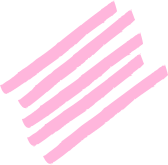 FachFachAufgabenAbgabe amVideokonferenzen? Videokonferenzen? Videokonferenzen? Videokonferenzen? Videokonferenzen? FachFachAufgabenAbgabe amMoDiMiDoFr1.-      -       -      -      -      Ja ,um      Ja ,um      Ja ,um      Ja ,um      Ja ,um      2.-      -      -      -      -      Ja ,um      Ja ,um      Ja ,um      Ja ,um      Ja ,um      3.-      -      -      -      -      Ja ,um      Ja ,um      Ja ,um      Ja ,um      Ja ,um      4.-      -      -      -      -      Ja ,um      Ja ,um      Ja ,um      Ja ,um      Ja ,um      5.-      -      -      -      -      Ja ,um      Ja ,um      Ja ,um      Ja ,um      Ja ,um      FachFachAufgabenAbgabe amVideokonferenzen? Videokonferenzen? Videokonferenzen? Videokonferenzen? Videokonferenzen? FachFachAufgabenAbgabe amMoDiMiDoFr6.-      -      -      -      -      Ja ,um      Ja ,um      Ja ,um      Ja ,um      Ja ,um      7.-      -      -      -      -      Ja ,um      Ja ,um      Ja ,um      Ja ,um      Ja ,um      8.-      -      -      -      -      Ja ,um      Ja ,um      Ja ,um      Ja ,um      Ja ,um      9.-      -      -      -      -      Ja ,um      Ja ,um      Ja ,um      Ja ,um      Ja ,um      10.-      -      -      -      -      Ja ,um      Ja ,um      Ja ,um      Ja ,um      Ja ,um      